TASK 1: Possible answersAnswer the following questions.   a.) individuelle Antworten möglich b.) Today, I would like to eat… (individuelle Antworten möglich) c.) individuelle Antworten möglichd.) 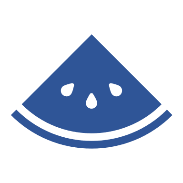    What I like to eat vegetarian 	a person who doesn’t eat meatvegan 	a person who doesn’t eat any animal products   